SONETT Ekologiczne mleczko do szorowaniaDostępne w opakowaniu 0,5 litraZawiera czysto roślinne środki powierzchniowo czynne.delikatnie czyści stal nierdzewną, powierzchnie emaliowane, plastikowe, płyty ceramiczne, srebroświeży zapach olejku eterycznego z trawy cytrynowej z upraw ekologicznychulega biodegradacji w 100%Produkt posiada certyfikaty NCP - Nature Care Product i Certyfikat Zrównoważonej Gospodarki CSE.Produkt wegański wpisany na listę Vegan Society.

Ekologiczne środki marki SONETT otrzymały tytuł Eko-Laur Konsumenta 2009. 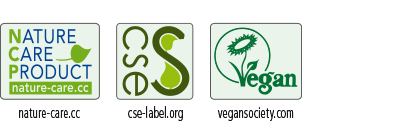 Szczególne cechy produktu:Mleczko do szorowania Sonett, którego główny składnik stanowi czysty proszek wapienny, jest nadzwyczaj łagodne i delikatne w użyciu. Dzięki zastosowaniu mieszanki naturalnych olejków eterycznych – lawendowego i cytrusowego –  uzyskiwany jest lekki efekt powstrzymywania rozwoju drobnoustrojów.Zakres stosowania:Delikatnie czyści stal nierdzewną, powierzchnie emaliowane, plastikowe, płyty ceramiczne, armaturę kuchenną i łazienkową.Do usuwania uporczywego brudu i niewielkich osadów kamienia polecamy Proszek do szorowania Sonett.Nie nadaje się do szkła akrylowego.Sposób użycia / dozowanie: Nanieś bezpośrednio na czyszczoną powierzchnię. Wyszoruj wilgotną ściereczką, po czym wytrzyj lub spłucz czystą wodą.Przed użyciem dobrze wstrząśnij. Zamknij szczelnie zatyczkę na zakrętce.Skład: drobno zmielony węglan wapnia >50%, alkohol roślinny (etanol) 1-5%, siarczany alkoholi tłuszczowych z oleju kokosowego <1%, cukrowe środki powierzchniowo czynne <1%, naturalne olejki eteryczne: lawendowy* i z trawy cytrynowej* <1%, woda do 100%.* z upraw ekologicznych / ze zbiorów roślin dziko rosnącychCHRONIĆ PRZED DZIEĆMIW miarę możliwości przechowywać w temp. 10 - 25°C. Sonett należy do pionierów produkcji ekologicznych środków piorących i czyszczących. Dzięki swej jakości produkty Sonett rozpowszechniły się prawie w całej Europie. W poczuciu odpowiedzialności za renaturalizację wody używanej do prania lub sprzątania Sonett dodaje do swych produktów substancje rytmizowane w mieszalniku oloidowym oraz wykorzystuje wodę poddana wcześniej wirowaniu w dwunastu owalnych naczyniach szklanych. Wszystkie używane surowce są całkowicie biodegradowalne, wolne od enzymów, petrochemicznych środków powierzchniowo czynnych, petrochemicznych barwników, zapachów i konserwantów. Produkty Sonett nie zawierają także petrochemicznych aktywatorów wybielania, GMO i nanocząstek. Oleje używane do produkcji mydeł, a także wszystkie wykorzystywane olejki eteryczne pochodzą w 100% z certyfikowanych upraw ekologicznych. Więcej informacji na: www.sonett.pl